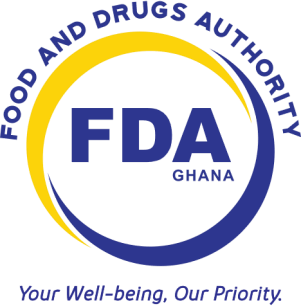 FOOD AND DRUGS AUTHORITY  GUIDELINES FOR REGISTRATION OF  VETERINARY NUTRITIONAL/DIETARY  SUPPLEMENTS  Document No.:    	  	  	  	FDA/DRI/DER/GL-VNS/2017/07 Date of First Adoption:   	  	  	1st May 2017   Date of First issue:      	  	 	1st June 2017   Version No:   	  	  	  	  	00  TABLE OF CONTENT   SCOPE……………………………………………………………………………................3  INTERPRETATION……………………………………………………………………........3  REQUIREMENTS………………………………………………………….........................3  .1 GENERAL REQUIREMENTS……………………………………………………..............3  .2  SPECIFIC REQUIREMENTS……………………………………………………………..4  CANCELLATION……………………………………………………………………………5  GUIDELINE  	FOR  REGISTRATION  	OF  VETERINARY NUTRITIONAL/DIETARY SUPPLEMENTS   1. SCOPES   In pursuance of Section 118 of the Public Health Act 2012, Act 851, this guideline is made to provide guidance to applicants on the procedure for registering veterinary nutritional/dietary supplements in Ghana. Applicants are encouraged to familiarize themselves with this document and the above law before completing the registration form.   2. INTERPRETATION   In this guideline, unless the context otherwise states: -   “Authority” means Food and Drugs Authority   “Product” means – a dietary or nutritional supplement for veterinary use   “Applicant” means the product owner or license holder. Representatives of license holders may not hold themselves as applicants unless they own the product   “Local agent’ means locally appointed representative   “Veterinary Nutritional/ Dietary Supplement” means - concentrated sources of nutrients or other substances produced in a pharmaceutical dosage form such as tablets, gelatine capsules (soft or hard), sachets, syrups and powders. Dietary components include herbs, vitamins and minerals, natural oils, or any component prescribed by the Authority for use as a nutritional/ dietary supplement. All these ingredients can be included in dietary supplements on the condition that their sole function is supplementation and improvement of body function.    “Variation” means - a change in the indication(s), dosage recommendation(s), classification, target species for a previously registered veterinary nutritional/ dietary supplement being marketed under the same name in Ghana. A variation also includes, but is not limited to, a change in the product name, site of manufacture and/or source of ingredients.  3. REQUIREMENT   3.1. GENERAL REQUIREMENTS   Registration   An application for the registration of veterinary nutritional/dietary supplements shall be made and submitted through the local agent/ local representative.   An application form shall be completed dated, signed and stamped by the applicant/license holder.   All required documentation and certificates shall be attached in the sequence specified in the veterinary nutritional/ dietary supplement application form.  Completed applications shall be submitted in duplicate as two soft copies.  The completed application shall be accompanied by:   i. A covering letter addressed to the CEO of the Authority (hard copy)   ii. Samples of the veterinary product as specified in the Authority’s Samples Schedule and packed in the final package ready for sale.   iii. A non-refundable fee prescribed in the Authority’s approved Fees Schedule.   Variation   In the event of post-approval changes, the Authority shall be notified of the changes and implemented upon approval from the Authority.  An application for the variation of a registered veterinary nutritional/ dietary supplement shall be made to the Authority and shall be approved by the Authority before any importation/ sale in the country.   The variation application shall be accompanied by:   i. Supporting documentation for the variation.  ii. Samples reflecting the variation as specified in the Authority’s samples Schedule.  iii. Nonrefundable variation fee as specified in Authority’s approved fees Schedule.   Renewal of Registration  An application shall be submitted for the renewal of registration after the validity of the registration of product has expired.    An application for the renewal of a veterinary nutritional/ dietary supplement shall be made 3 (three) months before the expiration of the registration.   The application shall be accompanied by:   Certificate of analysis of the finished  product  Long term stability report for three commercial batches of the finished product  Free Sale Certificate issued by the competent regulatory authority in the country of origin of the finished product   Samples as specified in the Authority’s Sample Schedule.   A non-refundable application fee as specified in the Authority’s Fee Schedule.   3.2. SPECIFIC REQUIREMENTS   The presentation of the veterinary nutritional supplement shall not have any resemblance in spelling and pronunciation of name or packaging to another product that has been previously registered by the Authority.   All samples of multi-dose liquid and powder preparations shall have an appropriate graduated measure included in the final package.   All samples submitted shall conform to the Product Literature Standard for Veterinary Medicines in force in Ghana (Refer to Food and Drugs Authority Product Literature Standard for Veterinary Medicines).   For products manufactured on contract basis, evidence of the contract shall be submitted to the Authority. This information shall be clearly stated on the product label and package insert.   Stability study reports, performed under the conditions specified below shall be submitted:-   WHO Zone IV B climatic conditions:  b. The stability study shall be conducted in the container closure system in which it will be marketed in Ghana.   The Authority in considering an application:   Shall satisfy itself that the there is need to have the product registered in Ghana.   Reserves the right to conduct a Good Manufacturing Practice (GMP) audit inspection on the manufacturing facility for the product at a fee prescribed by the Authority.   May ask the applicant to supply such other information as may be required to enable it reach a decision on the application.   Where the Authority is satisfied that there is the need to register a product and all requirements for its registration have been satisfied, it shall do so and issue to the applicant a certificate of registration, subject to such conditions as may be prescribed by the Authority from time to time.   The registration of a product under these regulations, unless otherwise revoked, shall be valid for a period of three (3) years and may be renewed.    4. CANCELLATION OF AN APPLICATION  The Authority shall cancel, suspend, or withdraw the registration of a product if:  The grounds on which it was registered is later found to be false; or   The circumstances under which it was registered no longer exist; or   Any of the provisions under which it was registered has been contravened; or   The standard of quality, safety and efficacy, as prescribed in the documentation for registration is not being complied with; or   The premises, in which the product or part thereof is manufactured, packaged or stored by or on behalf of the holder of the certificate of registration is unsuitable for the manufacture, packaging or storage of the veterinary nutritional/dietary supplement.  Where the registration of a veterinary nutritional/dietary supplement is suspended, withdrawn or cancelled, the Authority shall cause the withdrawal from circulation of that product and shall accordingly cause the suspension, cancellation or withdrawal to be published in the Gazzette.   Condition   Accelerated   Real Time   Storage Temperature   40 + 2 0C   30 0C   Relative Humidity   75 + 5 %   75 %   Duration   6 months   Until end of shelf life   